AppendicesPlease note SSPP funding applications will not be accepted without completed Appendix 1 and 2Appendix OneParental Consent for Information to be shared at local authority funding panel meeting Appendix TwoDeclaration/Confirmation of Outside Agency Involvement___________ has been known to the service since _______ and there has been active involvement since ________ .The setting has implemented advice/strategies that I have provided as part of the graduated approach of assess/plan/do/review cycles.Following discussion with the school I support the requirement of __ Support Units to deliver the provision outlined in the plan.Signed: ________________________________________Date: __________________________________________Appendix ThreeExamples of SEN Support Paper work which could be used to evidence the graduated approachEarly Years SEN Support: Target Sheet    Intervention Monitoring Sheet – 1Intervention Monitoring Sheet - 2SEN Support Termly Review MeetingMy SEND Support Provision Plan 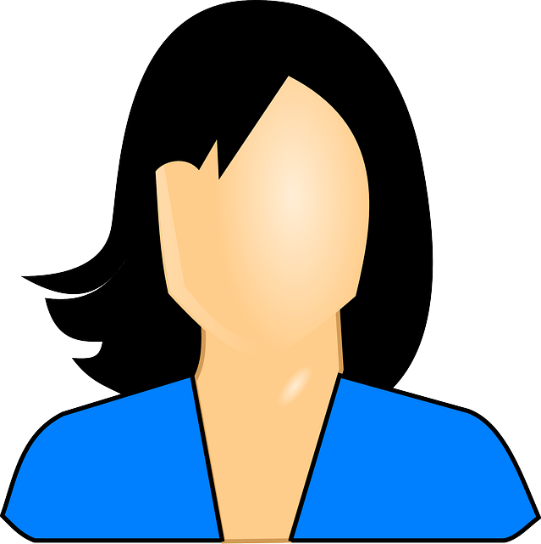 Name: Date of Birth:Plan No:  Date Plan Started: To be reviewed:PART A: SEND SUPPORTThis is important information about meThis is important information about meFirst name:Preferred name:Address and Postcode:Family Name:Address and Postcode:Ethnicity:Religion:Gender      M/F             *NHS Number:*Care First Number*Impulse Number:*UPN:*To be completed if appropriate*To be completed if appropriateDetails of all persons with parental responsibilityDetails of all persons with parental responsibilityName:Address and Postcode:Telephone:Email:Address and Postcode:Relationship to child:Address and Postcode:Name:Address and Postcode:Telephone:Email:Address and Postcode:Relationship to child:Address and Postcode:Details of the Plan CoordinatorDetails of the Plan CoordinatorName:Work Place Address and Postcode:Agency/SettingWork Place Address and Postcode:Telephone Number:Work Place Address and Postcode:Email Address: All About Me – My Story (Historical – Key Facts)All About Me - My Current ProfileAll About Me - My Current ProfileAll About Me - My Current ProfileAll About Me - My Current ProfileMy Name is:Profile No:Profile No:Date:Photo:What people like about me and what I can do well:What people like about me and what I can do well:What people like about me and what I can do well:My Story – What has been happening recently?My Story – What has been happening recently?What is important to me now and in the future?What is important to me now and in the future?My parent (s) carer(s) hopes and aspirations for me now and in the future:My parent (s) carer(s) hopes and aspirations for me now and in the future:Preparation for adulthood:Preparation for adulthood:My Current Needs – how best to support and communicate with me:Access Arrangements:My Current Needs – how best to support and communicate with me:Access Arrangements:My Current Needs – how best to support and communicate with me:Access Arrangements:My Current Needs – how best to support and communicate with me:Access Arrangements:Things that I like Things that I like Things that I don’t like Things that I don’t like These are some of the important people in my life:These are some of the important people in my life:Other things to know about me:Other things to know about me:Current Targets – Please see – EY SEN Support Target Sheet/ITP/IEP/Intervention Records.(See Appendices for Examples)Current Targets – Please see – EY SEN Support Target Sheet/ITP/IEP/Intervention Records.(See Appendices for Examples)Current Targets – Please see – EY SEN Support Target Sheet/ITP/IEP/Intervention Records.(See Appendices for Examples)Current Targets – Please see – EY SEN Support Target Sheet/ITP/IEP/Intervention Records.(See Appendices for Examples)PART B:  Multi-Agency SEND Support PlanApplication for:-Top Up Funding            □      N/A    □Date of Plan:                                                         Date of Review:People Involved in Actively Contributing to this planPeople Involved in Actively Contributing to this planPeople Involved in Actively Contributing to this planPeople Involved in Actively Contributing to this planNameRole/Agency/ServiceCo-Author Y/NPresent at Review Y/NBroad Areas of Educational Concern – Identified from Birmingham Top-Up Guidance (Ranges)Arrangements for Reviewing the SEND Support Provision PlanDate of Next Review:Does the plan need to be reviewed in conjunction with any other plan? Yes/Noe.g. Care Plan (LAC), Continuing Care Plan (Health) or Adult Care PlanTo complete after review meeting: Decision at review Indicate Pupil requires SEND Support Pupil continues to need a SEND Support Provision Plan (EY - ‘SEN and Early Support Plan’)with additional fundingThe pupil placement is no longer able to meet needPriority Area One: (Please state which area of Preparation for Adulthood the need relates to; Employment, Independent Living, Community Inclusion, Health)Priority Area One: (Please state which area of Preparation for Adulthood the need relates to; Employment, Independent Living, Community Inclusion, Health)Priority Area One: (Please state which area of Preparation for Adulthood the need relates to; Employment, Independent Living, Community Inclusion, Health)Strengths and SkillsStrengths and SkillsStrengths and SkillsSpecial Educational NeedsSpecial Educational NeedsSpecial Educational NeedsOutcomesAdditional  ProvisionWhat provision is required to meet the outcome - Specifics on what, when, how often whoReviewConsider the progress towards to the outcomesLong Term OutcomesOver the next 12 months: EducationCurriculumStaffingResourcesEnvironment and EquipmentAchieved/Partly Achieved/Not AchievedComment:Long Term OutcomesOver the next 12 months: Health CareLong Term OutcomesOver the next 12 months: Social Care Review ProvisionReview ProvisionReview ProvisionWhat’s WorkingWhat Needs to changeWhat’s WorkingWhat Needs to changeWhat’s WorkingWhat Needs to changePriority Area Two: (Please state which area of Preparation for Adulthood the need relates to; Employment, Independent Living, Community Inclusion, Health)Priority Area Two: (Please state which area of Preparation for Adulthood the need relates to; Employment, Independent Living, Community Inclusion, Health)Priority Area Two: (Please state which area of Preparation for Adulthood the need relates to; Employment, Independent Living, Community Inclusion, Health)Strengths and SkillsStrengths and SkillsStrengths and SkillsSpecial Educational NeedsSpecial Educational NeedsSpecial Educational NeedsOutcomesAdditional  ProvisionWhat provision is required to meet the outcome - Specifics on what, when, how often whoReviewConsider the progress towards to the outcomesLong Term OutcomesOver the next 12 months: EducationCurriculumStaffingResourcesEnvironment and EquipmentAchieved/Partly Achieved/Not AchievedComment:Long Term OutcomesOver the next 12 months: Health CareLong Term OutcomesOver the next 12 months: Social Care Review ProvisionReview ProvisionReview ProvisionWhat’s WorkingWhat Needs to changeWhat’s WorkingWhat Needs to changeWhat’s WorkingWhat Needs to changePriority Area Three: (Please state which area of Preparation for Adulthood the need relates to; Employment, Independent Living, Community Inclusion, Health)Priority Area Three: (Please state which area of Preparation for Adulthood the need relates to; Employment, Independent Living, Community Inclusion, Health)Priority Area Three: (Please state which area of Preparation for Adulthood the need relates to; Employment, Independent Living, Community Inclusion, Health)Strengths and SkillsStrengths and SkillsStrengths and SkillsSpecial Educational NeedsSpecial Educational NeedsSpecial Educational NeedsOutcomesAdditional  ProvisionWhat provision is required to meet the outcome - Specifics on what, when, how often whoReviewConsider the progress towards to the outcomesLong Term OutcomesOver the next 12 months: EducationCurriculumStaffingResourcesEnvironment and EquipmentAchieved/Partly Achieved/Not AchievedComment:Long Term OutcomesOver the next 12 months: Health CareLong Term OutcomesOver the next 12 months: Social Care Review ProvisionReview ProvisionReview ProvisionWhat’s WorkingWhat Needs to changeWhat’s WorkingWhat Needs to changeWhat’s WorkingWhat Needs to changePriority Area Four: (Please state which area of Preparation for Adulthood the need relates to; Employment, Independent Living, Community Inclusion, Health)Priority Area Four: (Please state which area of Preparation for Adulthood the need relates to; Employment, Independent Living, Community Inclusion, Health)Priority Area Four: (Please state which area of Preparation for Adulthood the need relates to; Employment, Independent Living, Community Inclusion, Health)Strengths and SkillsStrengths and SkillsStrengths and SkillsSpecial Educational NeedsSpecial Educational NeedsSpecial Educational NeedsOutcomesAdditional  ProvisionWhat provision is required to meet the outcome - Specifics on what, when, how often whoReviewConsider the progress towards to the outcomesLong Term OutcomesOver the next 12 months: EducationCurriculumStaffingResourcesEnvironment and EquipmentAchieved/Partly Achieved/Not AchievedComment:Long Term OutcomesOver the next 12 months: Health CareLong Term OutcomesOver the next 12 months: Social Care Review ProvisionReview ProvisionReview ProvisionWhat’s WorkingWhat Needs to changeWhat’s WorkingWhat Needs to changeWhat’s WorkingWhat Needs to changeRequested number of Support Units:Proposed use of top-up funding:Review: Impact of the provisionAdditional Information (within the previous 18 months)*funding will not be considered without these documentsDateAttachedPupil ViewsYes/NoParent/Carer ViewsYes/No*Parental Consent (Appendix One)Yes/NoAttendance RecordYes/NoSchool/Setting Tracking InformationYes/NoSchool/Setting Attainment Information Yes/NoOutside agency information – Education EP/PSS/CAT/PDSS/SS  (as appropriate)Yes/NoEvidence of Assess, Plan, Do, Review cycle, e.g. Target Plans, review meeting notes.Yes/No*Declaration/Confirmation of Outside agency involvement (Appendix Two)Yes/NoFurther Information – to be attached if relevantDateAttachedOutside agency report – HealthYes/NoOutside agency information – Social careYes/NoBirmingham Toolkit InformationYes/NoPEP/LAC Plans (If necessary and appropriate to share. Please ensure specific permission is granted to share these as they may contain sensitive information.)Yes/NoHealth Care PlanYes/NoOther Information in support of the application (please list)Name of child/young personDate of birthHome addressPost code:Post code:Post code:Name(s) of parent/carerParental responsibility       Yes/NoName(s) of parent/carerParental responsibility       Yes/NoOthers with parental responsibility?   Yes/NoNameAddressCONSENTBy signing this form you agree that Birmingham City Council (BCC) can share confidential information about your child at a local area panel meeting. You understand that the information generated through the work of this panel, will be shared in accordance with BCC’s Information Sharing Protocols with professionals or organisations that:-are already involved with your child or young person;the local authority panel consider necessary, in order process the application for enhanced provision The paper and electronic records used during, or created for this application will be kept safe and destroyed in accordance with BCC’s policies. Please note that you are entitled to request a copy of the information that BCC  holds about you or your child; for more information, contact Birmingham City Council’s Corporate Information Management Team at:  PO Box 16366.  Birmingham B2 2YYEmail: infogovernance@birmingham.gov.uk or via the website: Freedom of information request | Make a freedom of information request | Birmingham City CouncilParent/carers(Please print name)SignatureDateChild or young person(Please print name)SignatureDate:Information about Child/Young PersonInformation about Child/Young PersonFirst Name:Family Name:DOB:Information about the Outside AgencyInformation about the Outside AgencyName:Agency